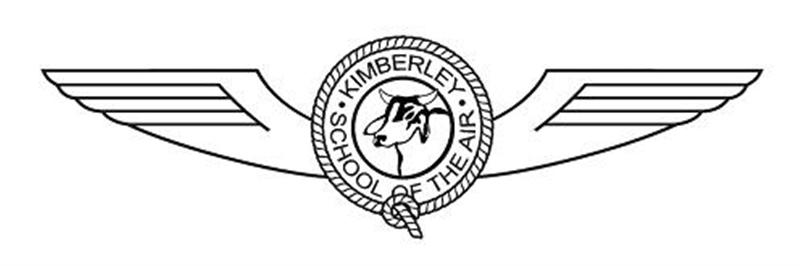 KSOTA P & C Minutes                                                  22/02/2018Meeting started at 3.04pmAttending: Tallaya Wood, Kelly Smith, Kerrie Taylor, Hannah Simon, Melanie Armstrong, Sarah Ryan, Paul Noble, Katherine Mills, Tasha LawlessMoved minutes from last meeting.General BusinessWe need to fill the treasurer position as Mel McDonald has left, Hannah Simon is happy to take on the Treasurer position.Paul brought up that we need to fill school council positions, minimum is 2 people and they don’t have to be parents.Matt and Connie Wood have donated decorations to the P&C, big thank you guys.Tallaya and Paul expressed their thanks to everyone over the reverse decision to not close SOTA’s in WA. Well done everyone, a massive effort with an amazing outcome.Tallaya was going to organise a catch up for parents and home tutors at the start of March but because of the weather going to put it back until the first weekend of term 2. Either at Willare Roadhouse or Fitzroy Crossing.22nd of March will be the next P&C meeting at 3pmCurrent bank statement sits at $38 976.76Meeting closed at 3.20pmAmendment: Tallaya is going to go ahead and put the uniform order with TWW. It will cost a total of $1050 and that will include school shirts and caps. Passed by Ann Hallen and Seconded by Jasmine Hokianga